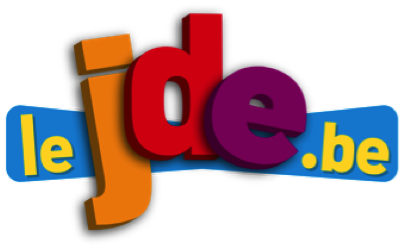 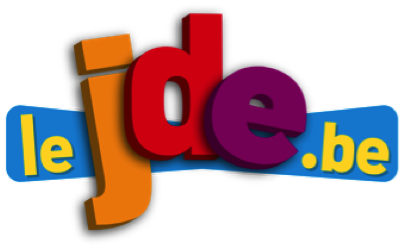 Feuilletez votre JDE et retrouvez-y les extraits. Notez le numéro de la page et écrivez sous chaque extrait ce qu’il représente en choisissant parmi les mots proposés. Attention, il y a des intrus !une brève – un chapeau – l’ours – une publicité – le concours – une blague –une signature – l’infographie – un titre – un interview – une légende Dans cette grille de mots cachés, recherchez 20 mots relatifs à la presse écrite et au Journal des Enfants. Ils sont écrits dans tous les sens. Avant de commencer, énoncez collectivement un maximum de mots lorque vous pensez au JDE.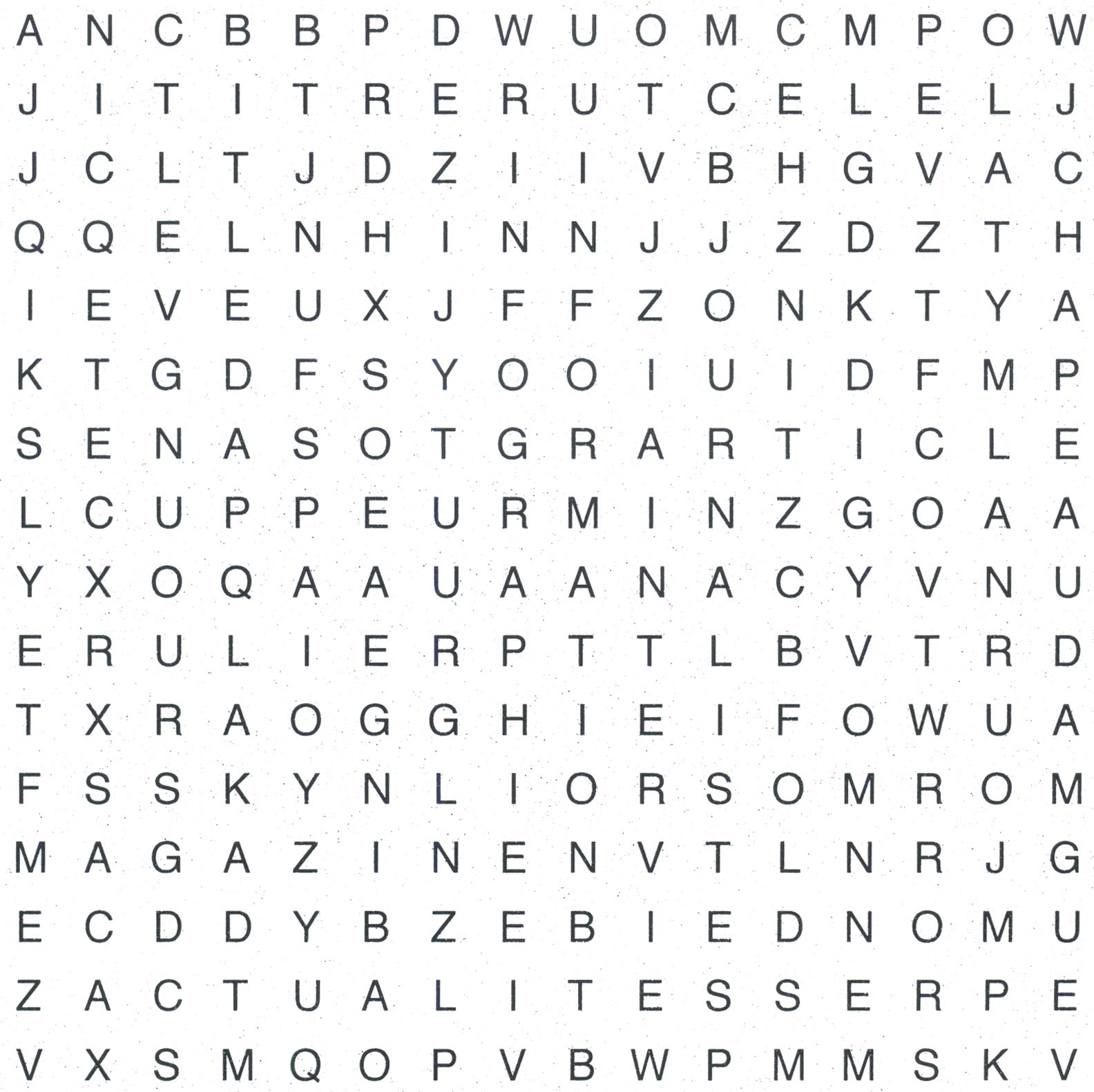 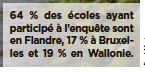 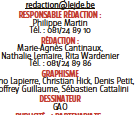 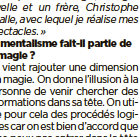 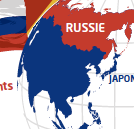 …………………………………………………………………………………………………………………………………………page …………page …………page …………page …………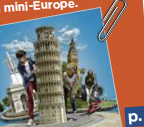 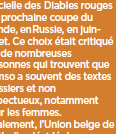 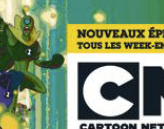 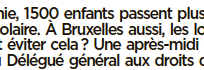 …………………………………………………………………………………………………………………………………………page …………page …………page …………page …………